							projektas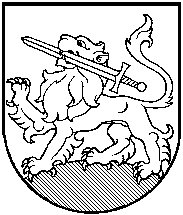 RIETAVO SAVIVALDYBĖS TARYBASPRENDIMAS2019 m. gegužės 16 d. Nr. T1-RietavasDĖL RIETAVO SAVIVALDYBĖS ADMINISTRACIJOS DALYVAVIMO TARPTAUTINIAME PROJEKTE „DALYVAUJAMOJO BIUDŽETO (PB) ĮGALINIMAS BALTIJOS JŪROS REGIONE“Vadovaudamasi Lietuvos Respublikos vietos savivaldos įstatymo 6 straipsnio 45 punktu, 16 straipsnio 4 dalimi, Rietavo savivaldybės taryba n u s p r e n d ž i a:1. Leisti Rietavo savivaldybės administracijai dalyvauti kaip partnerei tarptautiniame projekte „Dalyvaujamojo biudžeto (PB) įgalinimas Baltijos jūros regione“.2. Prisidėti prie projekto įgyvendinimo 15 proc. nuo Savivaldybei (kaip partnerei) skiriamo bendro partnerio biudžeto.3. Įpareigoti Savivaldybės administracijos direktorių pasirašyti visus su šio projekto parengimu ir įgyvendinimu susijusius dokumentus.Sprendimas gali būti skundžiamas ikiteismine tvarka Lietuvos administracinių ginčų komisijos Klaipėdos apygardos skyriui (H. Manto g. 37, Klaipėda) arba Lietuvos Respublikos administracinių bylų teisenos įstatymo nustatyta tvarka Regionų apygardos administracinio teismo Klaipėdos rūmams (Galinio Pylimo g. 9, Klaipėda) per vieną mėnesį nuo šio sprendimo paskelbimo ar įteikimo suinteresuotai šaliai dienos.Savivaldybės merasRIETAVO SAVIVALDYBĖS ADMINISTRACIJARietavo savivaldybės tarybaiAIŠKINAMASIS RAŠTAS PRIE SPRENDIMO DĖL RIETAVO SAVIVALDYBĖS ADMINISTRACIJOS DALYVAVIMO TARPTAUTINIAME PROJEKTE „DALYVAUJAMOJO BIUDŽETO (PB) ĮGALINIMAS BALTIJOS JŪROS REGIONE“ PROJEKTO2019 m. gegužės 13 d.RietavasSprendimo projekto esmė.Sprendimo projektu siūloma leisti Rietavo savivaldybės administracijai dalyvauti kaip partnerei tarptautiniame projekte „Dalyvaujamojo biudžeto (PB) įgalinimas Baltijos jūros regione“ (toliau – Projektas), prisidėti prie projekto įgyvendinimo 15 proc. nuo Savivaldybei (kaip partnerei) skiriamo bendro partnerio biudžeto ir įpareigoti Savivaldybės administracijos direktorių pasirašyti visus su šio projekto parengimu ir įgyvendinimu susijusius dokumentus.Kuo vadovaujantis parengtas sprendimo projektas. Sprendimo projektas parengtas vadovaujantis Lietuvos Respublikos vietos savivaldos įstatymo 6 straipsnio 45 punktu, 16 straipsnio 4 dalimi.Tikslai ir uždaviniai.Projekto tikslas – išsiaiškinti, kaip piliečių dalyvavimas biudžeto planavime galėtų būti integruotas į administravimo ir sprendimų priėmimo procesus savivaldybėse. Projektas padės susipažinti su dalyvaujamojo biudžeto modeliais, taikomais Baltijos regiono šalių savivaldybėse, išvystyti ir išbandyti dalyvaujamojo biudžeto modelį Rietavo savivaldybėje.Laukiami rezultatai.Projekto metu Rietavo savivaldybė kartu su kitomis pilotinėmis savivaldybėmis iš Baltijos jūros regiono atliks apie gyventojų dalyvavimo biudžeto sudaryme ir įgyvendinime analizę. Remiantis analizės rezultatais ir keičiantis patirtimi su partneriais, bus formuojama koncepcija ir galimos priemonės dalyvaujamajam biudžetui įgyvendinti. Rietavo savivaldybė įgyvendins bandomąją dalyvaujamojo biudžeto (PB) priemonę praktiškai, pasitelkiant IT įrankius (pvz., ekranas, „bėganti“ eilutė, interneto svetainė ar skaitmeninė platforma, ar bet koks kitas IT įrankis tarnaujantis Savivaldybei ir dalyvaujamojo biudžeto tikslams, ir kitiems Savivaldybės viešumo / informavimo / populiarinimo tikslams).Kas inicijavo sprendimo  projekto rengimą.Sprendimo projekto rengimą inicijavo laikinai einantis Savivaldybės administracijos direktoriaus pareigas Vytautas Dičiūnas.Sprendimo projekto rengimo metu gauti specialistų vertinimai. Neigiamų specialistų vertinimų kol kas negauta.Galimos teigiamos ar neigiamos sprendimo priėmimo pasekmės. Neigiamų pasekmių nenumatyta.Lėšų poreikis sprendimo įgyvendinimui. Sprendimo įgyvendinimui reikės Savivaldybės biudžeto lėšų. Apytikslis bendras partnerių biudžetas – 61 120 Eur, iš jų 51 952 Eur – ERDF (ERPF), savas prisidėjimas – 9 168 Eur (15 proc.), iš jų 7,5 proc. kompensuoja VRM, vadinasi, grynasis Savivaldybės prisidėjimas – 4 584 Eur. Finansavimo pobūdis – kompensavimas.Antikorupcinis vertinimas nereikalingas.Dokumentų valdymo ir teisės skyriaus teisininkė                                                         Ieva Krajinaitė